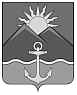 ДУМЫ ХАСАНСКОГО МУНИЦИПАЛЬНОГО ОКРУГАПРИМОРСКОГО КРАЯРЕШЕНИЕпгт Славянка01.12.2022 										№ 31О Нормативном правовом акте «Об утверждении Порядка определения размера арендной платы за земельные участки, находящиеся в собственности Хасанского муниципального округа и предоставленные в аренду без проведения торгов»	В соответствии с Земельным кодексом Российской Федерации, Федеральным законом от 06.10.2003 № 131-ФЗ «Об общих принципах организации местного самоуправления в Российской Федерации», постановлением Правительства Российской Федерации от 16.07.2009 г. № 582 «Об основных принципах определения арендной платы при аренде земельных участков, находящихся в государственной и муниципальной собственности, и о правилах определения размера арендной платы, а также порядка, условий и сроков внесения арендной платы за земли, находящиеся в собственности Российской Федерации», постановлением администрации Приморского края от 11.03.2015 № 75-па «О порядке определения размера арендной платы, условиях и сроках внесения арендной платы за использование земельных участков, государственная собственность на которые не разграничена, на территории Приморского края» и Уставом Хасанского муниципального округа	Дума Хасанского муниципального округа Приморского края	РЕШИЛА:	1. Принять Нормативный правовой акт ««Об утверждении Порядка определения размера арендной платы за земельные участки, находящиеся в собственности Хасанского муниципального округа и предоставленные в аренду без проведения торгов».2. Направить Нормативный правовой акт ««Об утверждении Порядка определения размера арендной платы за земельные участки, находящиеся в собственности Хасанского муниципального округа и предоставленные в аренду без проведения торгов»» главе Хасанского муниципального района для подписания и официального опубликования.3. Настоящее решение вступает в силу со дня его принятия.Председатель Думы                 					         Н.В. Карпова		 	ДУМА ХАСАНСКОГО МУНИЦИПАЛЬНОГО ОКРУГАПРИМОРСКОГО КРАЯ                                                      пгт Славянка  НОРМАТИВНЫЙ ПРАВОВОЙ АКТОб утверждении Порядка определения размера арендной платы за земельные участки, находящиеся в собственности Хасанского муниципального округа и предоставленные в аренду без проведения торговПринят решением Думы Хасанского муниципального округа  Приморского края от 01.12.2022  № 31Настоящий Нормативный правовой акт разработан в  соответствии Земельным кодексом Российской Федерации, Федеральным законом от 06.10.2003 № 131-ФЗ «Об общих принципах организации местного самоуправления в Российской Федерации», постановлением Правительства Российской Федерации от 16.07.2009 г. № 582 «Об основных принципах определения арендной платы при аренде земельных участков, находящихся в государственной и муниципальной собственности, и о правилах определения размера арендной платы, а также порядка, условий и сроков внесения арендной платы за земли, находящиеся в собственности Российской Федерации», постановлением администрации Приморского края от 11.03.2015 № 75-па «О порядке определения размера арендной платы, условиях и сроках внесения арендной платы за использование земельных участков, государственная собственность на которые не разграничена, на территории Приморского края» и Уставом Хасанского муниципального округа.            1. Утвердить прилагаемый  Порядок определения размера арендной платы за земельные участки, находящиеся в собственности Хасанского муниципального округа и предоставленные в аренду без проведения торгов. 2. Настоящий Нормативный правовой акт вступает в силу с 01 января 2023 года.Глава Хасанского муниципального района				          И.В. Степанов пгт Славянка01.12.2022 год№  12 -НПА                                                                      УТВЕРЖДЕН                                                                      Нормативным правовым актом                                                                      от 01.12.2022 № 12-НПАПОРЯДОК ОПРЕДЕЛЕНИЯ РАЗМЕРА АРЕНДНОЙ ПЛАТЫ ЗА ЗЕМЕЛЬНЫЕ УЧАСТКИ, НАХОДЯЩИЕСЯ В СОБСТВЕННОСТИ ХАСАНСКОГО МУНИЦИПАЛЬНОГО ОКРУГА И ПРЕДОСТАВЛЕННЫЕ В АРЕНДУ БЕЗ ТОРГОВСтатья 1. Общие положения1. Настоящий Порядок определяет размер арендной платы за земельные участки, находящиеся в собственности Хасанского муниципального округа и предоставленные в аренду без торгов, в случае, если иное не установлено Земельным кодексом Российской Федерации или другими федеральными законами.2. Размер арендной платы за земельные участки, находящиеся в собственности Хасанского муниципального округа, определяется в соответствии с основными принципами определения арендной платы, установленными Правительством Российской Федерации.Статья 2. Порядок определения размера арендной платы1. Размер арендной платы за использование земельных участков, находящихся в собственности Хасанского муниципального округа и предоставленных без торгов, в расчете на год (далее - арендная плата) определяется одним из следующих способов:1) на основании кадастровой стоимости земельных участков;2) в соответствии со ставками арендной платы либо методическими указаниями по ее расчету, утвержденными Министерством экономического развития Российской Федерации.2. В случае переоформления права постоянного (бессрочного) пользования земельными участками на право аренды земельных участков годовой размер арендной платы устанавливается в пределах:2 процентов кадастровой стоимости арендуемых земельных участков;0,3 процента кадастровой стоимости арендуемых земельных участков из земель сельскохозяйственного назначения;1,5 процента кадастровой стоимости арендуемых земельных участков, изъятых из оборота или ограниченных в обороте.Изменение годового размера арендной платы, определенного в соответствии с настоящей частью, предусматривается договорами аренды указанных земельных участков только в связи с изменением кадастровой стоимости соответствующего земельного участка.3. Размер арендной платы устанавливается в размере 0,3 процента от кадастровой стоимости земельного участка в случае заключения договора:с лицом, с которым заключен договор о развитии застроенной территории, если земельный участок образован в границах застроенной территории, подлежащей развитию, и предоставлен указанному лицу;с лицом, заключившим договор об освоении территории в целях строительства и эксплуатации наемного дома коммерческого использования или договор об освоении территории в целях строительства и эксплуатации наемного дома социального использования, в отношении земельного участка, предоставленного этому лицу для освоения территории в целях строительства и эксплуатации наемного дома коммерческого использования или для освоения территории в целях строительства и эксплуатации наемного дома социального использования, и в случаях, предусмотренных законом субъекта Российской Федерации, с некоммерческой организацией, созданной субъектом Российской Федерации или муниципальным образованием для освоения территорий в целях строительства и эксплуатации наемных домов социального использования, в отношении земельного участка, предоставленного этой организации для освоения территории в целях строительства и эксплуатации наемного дома социального использования;с юридическим лицом, заключившим договор об освоении территории в целях строительства стандартного жилья или договор о комплексном освоении территории в целях строительства стандартного жилья, в отношении земельных участков, предоставленных такому юридическому лицу в соответствии с договором об освоении территории в целях строительства стандартного жилья или договором о комплексном освоении территории в целях строительства стандартного жилья;с юридическим лицом, заключившим договор о комплексном освоении территории в целях строительства стандартного жилья, в отношении земельных участков, образованных из земельного участка, предоставленного для комплексного освоения территории в целях строительства стандартного жилья такому юридическому лицу в соответствии с данным договором;с лицом, с которым заключен договор о комплексном развитии территории жилой застройки, если земельный участок образован в границах территории, в отношении которой принято решение о комплексном развитии территории жилой застройки, и предоставлен указанному лицу.4. Арендная плата по истечении трехлетнего срока строительства с даты предоставления в аренду земельного участка в случаях, указанных в части 3 настоящей части, а также организациям или физическим лицам, являющимся индивидуальными предпринимателями, на условиях осуществления на них жилищного строительства (за исключением индивидуального жилищного строительства, осуществляемого физическими лицами), устанавливается в двукратном размере.5. Размер арендной платы по истечении четырехлетнего срока строительства с даты предоставления в аренду земельного участка в случаях, указанных в части 3 настоящей части, а также организациям или физическим лицам, являющимся индивидуальными предпринимателями, на условиях осуществления на них жилищного строительства (за исключением индивидуального жилищного строительства, осуществляемого физическими лицами), арендная плата устанавливается в четырехкратном размере.6. В случае если земельный участок, государственная собственность на который не разграничена или находящийся в муниципальной собственности, предоставлен лицу в аренду для жилищного строительства, комплексного освоения в целях жилищного строительства на основании заявления заинтересованного лица без проведения торгов до 30 декабря 2007 года при условиях, определенных Земельным кодексом Российской Федерации, ежегодная арендная плата по договорам аренды таких земельных участков устанавливается:в размере 2,5 процента от кадастровой стоимости земельного участка в случае, если объекты недвижимости на предоставленном земельном участке не введены в эксплуатацию по истечении двух лет с даты заключения договора аренды земельного участка;в размере 5,0 процента от кадастровой стоимости земельного участка в случае, если объекты недвижимости на предоставленном земельном участке не введены в эксплуатацию по истечении трех лет с даты заключения договора аренды земельного участка.7. В случае предоставления земельного участка в аренду без проведения торгов, арендная плата определяется на основании кадастровой стоимости земельного участка и рассчитывается по формуле:А = К x Сап, где:А - размер арендной платы за использование земельного участка, рублей в год;К - кадастровая стоимость передаваемого в аренду земельного участка, определяемая в соответствии с земельным законодательством Российской Федерации;Сап - ставка арендной платы за использование земельного участка. Ставка арендной платы применяется в случаях, установленных частями 2 - 6 настоящей статьи, а также в соответствии с видом разрешенного использования земельного участка (приложение 1 к настоящему Порядку).8. При расчете арендной платы за земельный участок, предоставленный в аренду собственнику индивидуального жилого дома и являющийся местом его постоянного проживания. устанавливается льгота в размере 50 процентов от кадастровой стоимости для следующих категорий граждан:многодетных семей;инвалидов I, II и III групп;семей, имеющих в своем составе ребенка-инвалида, а также ребенка старше 18 лет, являющегося инвалидом I группы, ставшего инвалидом до достижения им возраста 18 лет;участников Великой Отечественной войны, а также граждан, на которых законодательством распространены социальные гарантии и льготы участников Великой Отечественной войны;лиц, проработавших в тылу в период с 22 июня 1941 года по 9 мая 1945 года не менее шести месяцев, исключая период работы на временно оккупированных территориях СССР, либо награжденных орденами или медалями СССР за самоотверженный труд в период Великой Отечественной войны;ветеранов боевых действий;ветеранов военной службы;ветеранов труда;пенсионеров;граждан, подвергшихся воздействию радиации вследствие катастроф и других радиационных аварий на атомных объектах гражданского или военного назначения, а также в результате испытаний, учений или иных работ, связанных с любыми видами ядерных установок, меры социальной защиты которых установлены федеральным законодательством.9. Размер арендной платы рассчитывается от кадастровой стоимости в процентах, установленных в отношении земельных участков, находящихся в федеральной собственности для соответствующих целей в случае размещения:объектов федеральных энергетических систем и объектов энергетических систем регионального значения;объектов использования атомной энергии;объектов обороны страны и безопасности государства, в том числе инженерно-технические сооружения, линии связи и коммуникации, возведенные в интересах защиты и охраны Государственной границы Российской Федерации;объектов федерального транспорта, объектов связи федерального значения, а также объектов транспорта, объектов связи регионального значения, объектов инфраструктуры железнодорожного транспорта общего пользования;объектов, обеспечивающих космическую деятельность;линейных объектов федерального и регионального значения, обеспечивающих деятельность субъектов естественных монополий;объектов систем электро-, газоснабжения, объектов систем теплоснабжения;объектов централизованных систем горячего водоснабжения, холодного водоснабжения и (или) водоотведения федерального, регионального или местного значения;автомобильных дорог федерального, регионального или межмуниципального, местного значения, а также для проведения работ, связанных с пользованием недрами и  не может превышать размер арендной платы, рассчитанный для соответствующих целей в отношении земельных участков, находящихся в федеральной собственности.10. При заключении договора аренды земельного участка, в соответствии с которым арендная плата рассчитана на основании кадастровой стоимости земельного участка, администрация Хасанского муниципального округа предусматривает в таком договоре возможность изменения арендной платы в связи с изменением кадастровой стоимости земельного участка. При этом арендная плата подлежит перерасчету по состоянию на 1 января года, следующего за годом, в котором произошло изменение кадастровой стоимости.11. Размер арендной платы, определенный договором аренды земельного участка, подлежит изменению с момента вступления в законную силу нормативных правовых актов Российской Федерации, Приморского края, органов местного самоуправления, регулирующих порядок исчисления и размер арендной платы, без заключения дополнительных соглашений к договору.При этом кадастровая стоимость применяется при расчете арендной платы с 1 января года, следующего за годом, в котором произошло внесение очередных результатов кадастровой стоимости в государственный кадастр недвижимости.12. В случае если на стороне арендатора земельного участка выступают несколько лиц, являющихся правообладателями помещений в зданиях, строениях, сооружениях, расположенных на неделимом земельном участке, арендная плата рассчитывается для каждого из них пропорционально размеру принадлежащей ему доли в праве на указанные объекты недвижимого имущества и вносится каждым арендатором отдельно.13. В случае, если в отношении земельного участка, предоставленного собственнику зданий, сооружений, право которого на приобретение в собственность земельного участка ограничено законодательством Российской Федерации, размер арендной платы превышает размер земельного налога, установленного в отношении предназначенных для использования в сходных целях и занимаемых зданиями, сооружениями земельных участков, для которых указанные ограничения права на приобретение в собственность отсутствуют, размер арендной платы определяется в размере земельного налога.Статья 3. Порядок, условия и сроки внесения арендной платы1. Арендная плата вносится арендаторами земельных участков ежемесячно до первого числа месяца, следующего за расчетным, путем ее перечисления на счет Управления Федерального казначейства по Приморскому краю.2. В платежном документе на перечисление арендной платы указываются назначение платежа, дата, номер договора аренды, период, за который она вносится. Платеж считается внесенным в счет арендной платы за следующий период только после погашения задолженности по платежам за предыдущий период.3. Датой поступления арендной платы считается дата поступления денежных средств на счет Управления Федерального казначейства по Приморскому краю.4. За внесение арендной платы с нарушением сроков начисляются пени в соответствии с действующим законодательством и договором аренды.5. Арендная плата и начисленные пени уплачиваются арендаторами земельных участков отдельными платежными документами по каждому договору аренды и типу платежа. Уплата арендной платы и пени по нескольким договорам аренды земельных участков одним платежным документом не допускается.Приложениек Порядку определения размера арендной платы за земельные участки, находящиеся в собственности Хасанского муниципального округа и предоставленные в аренду без проведения торговСТАВКИАРЕНДНОЙ ПЛАТЫ ЗА ИСПОЛЬЗОВАНИЕЗЕМЕЛЬНЫХ УЧАСТКОВ МУНИЦИПАЛЬНОЙ СОБСТВЕННОСТИN п/пВиды разрешенного использования земельных участковСтавки арендной платы за использование земельных участков в % от кадастровой стоимости1231Выращивание зерновых и иных сельскохозяйственных культур (Осуществление хозяйственной деятельности на сельскохозяйственных угодьях, связанной с производством зерновых, бобовых, кормовых, технических, масличных, эфиромасличных и иных сельскохозяйственных культур)42Овощеводство (Осуществление хозяйственной деятельности на сельскохозяйственных угодьях, связанной с производством картофеля, листовых, плодовых, луковичных и бахчевых сельскохозяйственных культур, в том числе с использованием теплиц)43Выращивание тонизирующих, лекарственных, цветочных культур (Осуществление хозяйственной деятельности, в том числе на сельскохозяйственных угодьях, связанной с производством чая, лекарственных и цветочных культур)44Садоводство (Осуществление хозяйственной деятельности, в том числе на сельскохозяйственных угодьях, связанной с выращиванием многолетних плодовых и ягодных культур, винограда и иных многолетних культур)45Выращивание льна и конопли (Осуществление хозяйственной деятельности, в том числе на сельскохозяйственных угодьях, связанной с выращиванием льна, конопли)46Скотоводство (осуществление хозяйственной деятельности, в том числе на сельскохозяйственных угодьях, связанной с разведением сельскохозяйственных животных (крупного рогатого скота, овец, коз, лошадей, верблюдов, оленей);сенокошение, выпас сельскохозяйственных животных, производство кормов, размещение зданий, сооружений, используемых для содержания и разведения сельскохозяйственных животных; разведение племенных животных, производство и использование племенной продукции (материала)47Звероводство (осуществление хозяйственной деятельности, связанной с разведением в неволе ценных пушных зверей;размещение зданий, сооружений, используемых для содержания и разведения животных, производства, хранения и первичной переработки продукции; разведение племенных животных, производство и использование племенной продукции (материала)1,58Птицеводство (осуществление хозяйственной деятельности, связанной с разведением домашних пород птиц, в том числе водоплавающих; размещение зданий, сооружений, используемых для содержания и разведения животных, производства, хранения и первичной переработки продукции птицеводства; разведение племенных животных, производство и использование племенной продукции (материала)1,59Свиноводство (осуществление хозяйственной деятельности, связанной с разведением свиней; размещение зданий, сооружений, используемых для содержания и разведения животных, производства, хранения и первичной переработки продукции; разведение племенных животных, производство и использование племенной продукции (материала)410Пчеловодство (осуществление хозяйственной деятельности, в том числе на сельскохозяйственных угодьях, по разведению, содержанию и использованию пчел и иных полезных насекомых; размещение ульев, иных объектов и оборудования, необходимого для пчеловодства и разведения иных полезных насекомых; размещение сооружений, используемых для хранения и первичной переработки продукции пчеловодства)1,511Рыбоводство (Осуществление хозяйственной деятельности, связанной с разведением и (или) содержанием, выращиванием объектов рыбоводства (аквакультуры); размещение зданий, сооружений, оборудования, необходимых для осуществления рыбоводства (аквакультуры)1,512Научное обеспечение сельского хозяйства (осуществление научной и селекционной работы, ведения сельского хозяйства для получения ценных с научной точки зрения образцов растительного и животного мира; размещение коллекций генетических ресурсов растений)1,013Хранение и переработка сельскохозяйственной продукции (Размещение зданий, сооружений, используемых для производства, хранения, первичной и глубокой переработки сельскохозяйственной продукции)1,514Ведение личного подсобного хозяйства на полевых участках (Производство сельскохозяйственной продукции без права возведения объектов капитального строительства)2,515Питомники (Выращивание и реализация подроста деревьев и кустарников, используемых в сельском хозяйстве, а также иных сельскохозяйственных культур для получения рассады и семян; размещение сооружений, необходимых для указанных видов сельскохозяйственного производства)1,516Обеспечение сельскохозяйственного производства (Размещение машинно-транспортных и ремонтных станций, ангаров и гаражей для сельскохозяйственной техники, амбаров, водонапорных башен, трансформаторных станций и иного технического оборудования, используемого для ведения сельского хозяйства)1,517Сенокошение (Кошение трав, сбор и заготовка сена)1,518Выпас сельскохозяйственных животных1,519Для индивидуального жилищного строительства (Размещение жилого дома (отдельно стоящего здания количеством надземных этажей не более чем три, высотой не более двадцати метров, которое состоит из комнат и помещений вспомогательного использования, предназначенных для удовлетворения гражданами бытовых и иных нужд, связанных с их проживанием в таком здании, не предназначенного для раздела на самостоятельные объекты недвижимости);выращивание сельскохозяйственных культур;размещение гаражей для собственных нужд и хозяйственных построек)0,620Малоэтажная многоквартирная жилая застройка (Размещение малоэтажных многоквартирных домов (многоквартирные дома высотой до 4 этажей, включая мансардный);обустройство спортивных и детских площадок, площадок для отдыха;размещение объектов обслуживания жилой застройки во встроенных, пристроенных и встроенно-пристроенных помещениях малоэтажного многоквартирного дома, если общая площадь таких помещений в малоэтажном многоквартирном доме не составляет более 15% общей площади помещений)0,921Для ведения личного подсобного хозяйства (Приусадебный земельный участок. Размещение жилого дома, отдельно стоящего здания количеством надземных этажей не более чем три, высотой не более двадцати метров, которое состоит из комнат и помещений вспомогательного использования, предназначенных для удовлетворения гражданами бытовых и иных нужд, связанных с их проживанием в таком здании, не предназначенного для раздела на самостоятельные объекты недвижимости;производство сельскохозяйственной продукции;размещение гаража и иных вспомогательных сооружений;содержание сельскохозяйственных животных) 0,622Блокированная жилая застройка (Размещение жилого дома, блокированного с другим жилым домом (другими жилыми домами) в одном ряду общей боковой стеной (общими боковыми стенами) без проемов и имеющего отдельный выход на земельный участок; разведение декоративных и плодовых деревьев, овощных и ягодных культур; размещение гаражей для собственных нужд и иных вспомогательных сооружений; обустройство спортивных и детских площадок, площадок для отдыха)0,923Передвижное жилье (Размещение сооружений, пригодных к использованию в качестве жилья (палаточные городки, кемпинги, жилые вагончики, жилые прицепы), в том числе с возможностью подключения названных объектов к инженерным сетям, находящимся на земельном участке или на земельных участках, имеющих инженерные сооружения, предназначенных для общего пользования)2,024Среднеэтажная жилая застройка (Размещение многоквартирных домов этажностью не выше восьми этажей;благоустройство и озеленение;размещение подземных гаражей и автостоянок;обустройство спортивных и детских площадок, площадок для отдыха;размещение объектов обслуживания жилой застройки во встроенных, пристроенных и встроенно-пристроенных помещениях многоквартирного дома, если общая площадь таких помещений в многоквартирном доме не составляет более 20% общей площади помещений дома)0,925Многоэтажная жилая застройка (высотная застройка, размещение жилых домов, предназначенных для разделения на квартиры, каждая из которых пригодна для постоянного проживания (жилые дома высотой девять и выше этажей, включая подземные, разделенных на двадцать и более квартир); благоустройство и озеленение придомовых территорий; обустройство спортивных и детских площадок, хозяйственных площадок; размещение подземных гаражей и наземных автостоянок, размещение объектов обслуживания жилой застройки во встроенных, пристроенных и встроенно-пристроенных помещениях многоквартирного дома в отдельных помещениях дома, если площадь таких помещений в многоквартирном доме не составляет более 15% от общей площади дома)0,926Обслуживание жилой застройки (Размещение объектов капитального строительства, если их размещение необходимо для обслуживания жилой застройки, а также связано с проживанием граждан, не причиняет вреда окружающей среде и санитарному благополучию, не нарушает права жителей, не требует установления санитарной зоны)1,027Хранение автотранспорта (Размещение отдельно стоящих и пристроенных гаражей, в том числе подземных, предназначенных для хранения автотранспорта, в том числе с разделением на машино-места, за исключением гаражей)2,028Размещение гаражей для собственных нужд (Размещение для собственных нужд отдельно стоящих гаражей и (или) гаражей, блокированных общими стенами с другими гаражами в одном ряду, имеющих общие с ними крышу, фундамент и коммуникации)2,029Предоставление коммунальных услуг (Размещение зданий и сооружений, обеспечивающих поставку воды, тепла, электричества, газа, отвод канализационных стоков, очистку и уборку объектов недвижимости (котельных, водозаборов, очистных сооружений, насосных станций, водопроводов, линий электропередач, трансформаторных подстанций, газопроводов, линий связи, телефонных станций, канализаций, стоянок, гаражей и мастерских для обслуживания уборочной и аварийной техники, сооружений, необходимых для сбора и плавки снега)1,030Административные здания организаций, обеспечивающих предоставление коммунальных услуг (Размещение зданий, предназначенных для приема физических и юридических лиц в связи с предоставлением им коммунальных услуг)1,031Размещение зданий, предназначенных для размещения домов престарелых, домов ребенка, детских домов, пунктов ночлега для бездомных граждан;размещение объектов капитального строительства для временного размещения вынужденных переселенцев, лиц, признанных беженцами0,1532Оказание социальной помощи населению (Размещение зданий, предназначенных для служб психологической и бесплатной юридической помощи, социальных, пенсионных и иных служб (службы занятости населения, пункты питания малоимущих граждан), в которых осуществляется прием граждан по вопросам оказания социальной помощи и назначения социальных или пенсионных выплат, а также для размещения общественных некоммерческих организаций:некоммерческих фондов, благотворительных организаций, клубов по интересам)0,1533Оказание услуг связи (Размещение зданий, предназначенных для размещения пунктов оказания услуг почтовой, телеграфной, междугородней и международной телефонной связи)0,1534Общежития  (Размещение зданий, предназначенных для размещения общежитий, предназначенных для проживания граждан на время их работы, службы или обучения, за исключением зданий)0,1535Бытовое обслуживание (Размещение объектов капитального строительства, предназначенных для оказания населению или организациям бытовых услуг (мастерские мелкого ремонта, ателье, бани, парикмахерские, прачечные, химчистки, похоронные бюро)1,536Амбулаторно-поликлиническое обслуживание (Размещение объектов капитального строительства, предназначенных для оказания гражданам амбулаторно-поликлинической медицинской помощи (поликлиники, фельдшерские пункты, пункты здравоохранения, центры матери и ребенка, диагностические центры, молочные кухни, станции донорства крови, клинические лаборатории)1,537Стационарное медицинское обслуживание (Размещение объектов капитального строительства, предназначенных для оказания гражданам медицинской помощи в стационарах (больницы, родильные дома, диспансеры, научно-медицинские учреждения и прочие объекты, обеспечивающие оказание услуги по лечению в стационаре);размещение станций скорой помощи;размещение площадок санитарной авиации) 1,538Медицинские организации особого назначения (Размещение объектов капитального строительства для размещения медицинских организаций, осуществляющих проведение судебно-медицинской и патолого-анатомической экспертизы (морги)39Дошкольное, начальное и среднее общее образование (Размещение объектов капитального строительства, предназначенных для просвещения, дошкольного, начального и среднего общего образования (детские ясли, детские сады, школы, лицеи, гимназии, художественные, музыкальные школы, образовательные кружки и иные организации, осуществляющие деятельность по воспитанию, образованию и просвещению), в том числе зданий, спортивных сооружений, предназначенных для занятия обучающихся физической культурой и спортом)0,140Среднее и высшее профессиональное образование (Размещение объектов капитального строительства, предназначенных для профессионального образования и просвещения (профессиональные технические училища, колледжи, художественные, музыкальные училища, общества знаний, институты, университеты, организации по переподготовке и повышению квалификации специалистов и иные организации, осуществляющие деятельность по образованию и просвещению), в том числе зданий, спортивных сооружений, предназначенных для занятия обучающихся физической культурой и спортом)0,141Объекты культурно-досуговой деятельности (Размещение зданий, предназначенных для размещения музеев, выставочных залов, художественных галерей, домов культуры, библиотек, кинотеатров и кинозалов, театров, филармоний, концертных залов, планетариев)0,142Парки культуры и отдыха (Размещение парков культуры и отдыха)0,143Цирки и зверинцы (Размещение зданий и сооружений для размещения цирков, зверинцев, зоопарков, зоосадов, океанариумов и осуществления сопутствующих видов деятельности по содержанию диких животных в неволе)0,144Осуществление религиозных обрядов (Размещение зданий и сооружений, предназначенных для совершения религиозных обрядов и церемоний (в том числе церкви, соборы, храмы, часовни, мечети, молельные дома, синагоги)1,545Религиозное управление и образование (Размещение зданий, предназначенных для постоянного местонахождения духовных лиц, паломников и послушников в связи с осуществлением ими религиозной службы, а также для осуществления благотворительной и религиозной образовательной деятельности (монастыри, скиты, дома священнослужителей, воскресные и религиозные школы, семинарии, духовные училища)1,546Государственное управление (Размещение зданий, предназначенных для размещения государственных органов, государственного пенсионного фонда, органов местного самоуправления, судов, а также организаций, непосредственно обеспечивающих их деятельность или оказывающих государственные и (или) муниципальные услуги2,047Представительская деятельность (Размещение зданий, предназначенных для дипломатических представительств иностранных государств и субъектов Российской Федерации, консульских учреждений в Российской Федерации)2,048Обеспечение деятельности в области гидрометеорологии и смежных с ней областях (Размещение объектов капитального строительства, предназначенных для наблюдений за физическими и химическими процессами, происходящими в окружающей среде, определения ее гидрометеорологических, агрометеорологических и гелиогеофизических характеристик, уровня загрязнения атмосферного воздуха, почв, водных объектов, в том числе по гидробиологическим показателям, и околоземного - космического пространства, зданий и сооружений, используемых в области гидрометеорологии и смежных с ней областях (доплеровские метеорологические радиолокаторы, гидрологические посты и другие)0,149Проведение научных исследований (Размещение зданий и сооружений, предназначенных для проведения научных изысканий, исследований и разработок (научно-исследовательские и проектные институты, научные центры, инновационные центры, государственные академии наук, опытно-конструкторские центры, в том числе отраслевые)0,150Проведение научных испытаний (Размещение зданий и сооружений для проведения изысканий, испытаний опытных промышленных образцов, для размещения организаций, осуществляющих научные изыскания, исследования и разработки, научные и селекционные работы, ведение сельского и лесного хозяйства для получения ценных с научной точки зрения образцов растительного и животного мира)0,151Амбулаторное ветеринарное обслуживание (Размещение объектов капитального строительства, предназначенных для оказания ветеринарных услуг без содержания животных)1,552Приюты для животных (размещение объектов капитального строительства, предназначенных для оказания ветеринарных услуг в стационаре; размещение объектов капитального строительства, предназначенных для содержания, разведения животных, не являющихся сельскохозяйственными, под надзором человека, оказания услуг по содержанию и лечению бездомных животных; размещение объектов капитального строительства, предназначенных для организации гостиниц для животных)0,553Деловое управление (Размещение объектов капитального строительства с целью: размещения объектов управленческой деятельности, не связанной с государственным или муниципальным управлением и оказанием услуг, а также с целью обеспечения совершения сделок, не требующих передачи товара в момент их совершения между организациями, в том числе биржевая деятельность (за исключением банковской и страховой деятельности) 4,054 Объекты торговли (торговые центры, торгово-развлекательные центры (комплексы)  (Размещение объектов капитального строительства, общей площадью свыше 5000 кв. м с целью размещения одной или нескольких организаций, осуществляющих продажу товаров, и (или) оказание услуг, размещение гаражей и (или) стоянок для автомобилей сотрудников и посетителей торгового центра)8,055Рынки (Размещение объектов капитального строительства, сооружений, предназначенных для организации постоянной или временной торговли (ярмарка, рынок, базар), с учетом того, что каждое из торговых мест не располагает торговой площадью более 200 кв. м;размещение гаражей и (или) стоянок для автомобилей сотрудников и посетителей рынка) 7,056Магазины (размещение объектов капитального строительства, предназначенных для продажи товаров, торговая площадь которых составляет до 5000 кв. м)7,057Банковская и страховая деятельность (размещение объектов капитального строительства, предназначенных для размещения организаций, оказывающих банковские и страховые услуги)4,058Общественное питание (размещение объектов капитального строительства в целях устройства мест общественного питания (рестораны, кафе, столовые, закусочные, бары)10,059Гостиничное обслуживание (размещение гостиниц)7,060Развлекательные мероприятия. Размещение зданий и сооружений, предназначенных для организации развлекательных мероприятий, путешествий, для размещения дискотек и танцевальных площадок, ночных клубов, аквапарков, боулинга, аттракционов и т.п., игровых автоматов (кроме игрового оборудования, используемого для проведения азартных игр), игровых площадок3,061Проведение азартных игр. Размещение зданий и сооружений, предназначенных для размещения букмекерских контор, тотализаторов, их пунктов приема ставок вне игорных зон8,062Проведение азартных игр в игорных зонах. Размещение зданий и сооружений в игорных зонах, где допускается размещение игорных заведений, залов игровых автоматов, используемых для проведения азартных игр и игровых столов, а также размещение гостиниц и заведений общественного питания для посетителей игорных зон.15,063Служебные гаражи (Размещение постоянных или временных гаражей, стоянок для хранения служебного автотранспорта, а также для стоянки и хранения транспортных средств общего пользования, в том числе в депо)3,064Заправка транспортных средств (Размещение автозаправочных станций; размещение магазинов сопутствующей торговли, зданий для организации общественного питания в качестве объектов дорожного сервиса)10,065Обеспечение дорожного отдыха (Размещение зданий для предоставления гостиничных услуг в качестве дорожного сервиса (мотелей), а также размещение магазинов сопутствующей торговли, зданий для организации общественного питания в качестве объектов дорожного сервиса)10,066Автомобильные мойки (Размещение автомобильных моек, а также размещение магазинов сопутствующей торговли)10,067Ремонт автомобилей (Размещение мастерских, предназначенных для ремонта и обслуживания автомобилей, и прочих объектов дорожного сервиса, а также размещение магазинов сопутствующей торговли)10,068Стоянка транспортных средств (Размещение стоянок (парковок) легковых автомобилей и других мототранспортных средств, в том числе мотоциклов, мотороллеров, мотоколясок, мопедов, скутеров, за исключением встроенных, пристроенных и встроенно-пристроенных стоянок)10,069Выставочно-ярмарочная деятельность (размещение объектов капитального строительства, сооружений, предназначенных для осуществления выставочно-ярмарочной и конгрессной деятельности, включая деятельность, необходимую для обслуживания указанных мероприятий (застройка экспозиционной площади, организация питания участников мероприятий)3,070Обеспечение спортивно-зрелищных мероприятий (Размещение спортивно-зрелищных зданий и сооружений, имеющих специальные места для зрителей от 500 мест (стадионов, дворцов спорта, ледовых дворцов, ипподромов)10,071Обеспечение занятий спортом в помещениях (Размещение спортивных клубов, спортивных залов, бассейнов, физкультурно-оздоровительных комплексов в зданиях и сооружениях)10,072Площадки для занятий спортом (Размещение площадок для занятия спортом и физкультурой на открытом воздухе (физкультурные площадки, беговые дорожки, поля для спортивной игры)10,073Оборудованные площадки для занятий спортом (Размещение сооружений для занятия спортом и физкультурой на открытом воздухе (теннисные корты, автодромы, мотодромы, трамплины, спортивные стрельбища)10,074Водный спорт (Размещение спортивных сооружений для занятия водными видами спорта (причалы и сооружения, необходимые для организации водных видов спорта и хранения соответствующего инвентаря)10,075Авиационный спорт (Размещение спортивных сооружений для занятия авиационными видами спорта (ангары, взлетно-посадочные площадки и иные сооружения, необходимые для организации авиационных видов спорта и хранения соответствующего инвентаря)10,076Спортивные базы (Размещение спортивных баз и лагерей, в которых осуществляется спортивная подготовка длительно проживающих в них лиц)10,077Природно-познавательный туризм (Размещение баз и палаточных лагерей для проведения походов и экскурсий по ознакомлению с природой, пеших и конных прогулок, устройство троп и дорожек, размещение щитов с познавательными сведениями об окружающей природной среде; осуществление необходимых природоохранных и природовосстановительных мероприятий)10,078Туристическое обслуживание (Размещение пансионатов, гостиниц, кемпингов, домов отдыха, не оказывающих услуги по лечению; размещение детских лагерей)10,079Охота и рыбалка (обустройство мест охоты и рыбалки, в том числе размещение дома охотника или рыболова, сооружений, необходимых для восстановления и поддержания поголовья зверей или количества рыбы)10,080Причалы для маломерных судов (размещение сооружений, предназначенных для причаливания, хранения и обслуживания яхт, катеров, лодок и других маломерных судов)10,081Поля для гольфа или конных прогулок (обустройство мест для игры в гольф или осуществления конных прогулок, в том числе осуществление необходимых земляных работ и вспомогательных сооружений; размещение конноспортивных манежей, не предусматривающих устройство трибун)3,082Производственная деятельность (размещение объектов капитального строительства в целях добычи недр, их переработки, изготовления вещей промышленным способом)5,083Недропользование (осуществление геологических изысканий;добыча недр открытым (карьеры, отвалы) и закрытым (шахты, скважины) способами; размещение объектов капитального строительства, в том числе подземных, в целях добычи недр;размещение объектов капитального строительства, необходимых для подготовки сырья к транспортировке и (или) промышленной переработке; размещение объектов капитального строительства, предназначенных для проживания в них сотрудников, осуществляющих обслуживание зданий и сооружений, необходимых для целей недропользования, если добыча недр происходит на межселенной территории)2,084Тяжелая промышленность (размещение объектов капитального строительства горно-обогатительной и горноперерабатывающей, металлургической, машиностроительной промышленности, а также изготовления и ремонта продукции судостроения, авиастроения, вагоностроения, машиностроения, станкостроения, а также другие подобные промышленные предприятия, для эксплуатации которых предусматривается установление охранных или санитарно-защитных зон, за исключением случаев, когда объект промышленности отнесен к иному виду разрешенного использования)5,085Автомобилестроительная промышленность (размещение объектов капитального строительства, предназначенных для производства транспортных средств и оборудования, производства автомобилей, производства автомобильных кузовов, производства прицепов, полуприцепов и контейнеров, предназначенных для перевозки одним или несколькими видами транспорта, производства частей и принадлежностей автомобилей и их двигателей)5,086Легкая промышленность (Размещение объектов капитального строительства, предназначенных для производства продукции легкой промышленности (производство текстильных изделий, производство одежды, производство кожи и изделий из кожи и иной продукции легкой промышленности)5,087Фармацевтическая промышленность (размещение объектов капитального строительства, предназначенных для фармацевтического производства, в том числе объектов, в отношении которых предусматривается установление охранных или санитарно-защитных зон)5,088Фарфоро-фаянсовая промышленность (Размещение объектов капитального строительства, предназначенных для производства продукции фарфоро-фаянсовой промышленности)5,089Электронная промышленность (Размещение объектов капитального строительства, предназначенных для производства продукции электронной промышленности)5,090Ювелирная промышленность (Размещение объектов капитального строительства, предназначенных для производства) продукции ювелирной промышленности5,091Пищевая промышленность (Размещение объектов пищевой промышленности, по переработке сельскохозяйственной продукции способом, приводящим к их переработке в иную продукцию (консервирование, копчение, хлебопечение), в том числе для производства напитков, алкогольных напитков и табачных изделий)5,092Нефтехимическая промышленность (размещение объектов капитального строительства, предназначенных для переработки углеводородного сырья, изготовления удобрений, полимеров, химической продукции бытового назначения и подобной продукции, а также другие подобные промышленные предприятия)5,093Строительная промышленность (размещение объектов капитального строительства, предназначенных для производства: строительных материалов (кирпичей, пиломатериалов, цемента, крепежных материалов), бытового и строительного газового и сантехнического оборудования, лифтов и подъемников, столярной продукции, сборных домов или их частей и тому подобной продукции)5,094Энергетика (Размещение объектов гидроэнергетики, тепловых станций и других электростанций, размещение обслуживающих и вспомогательных для электростанций сооружений (золоотвалов, гидротехнических сооружений);размещение объектов электросетевого хозяйства 3,095Атомная энергетика (размещение объектов использования атомной энергии, в том числе атомных станций, ядерных установок (за исключением создаваемых в научных целях), пунктов хранения ядерных материалов и радиоактивных веществ размещение обслуживающих и вспомогательных для электростанций сооружений; размещение объектов электросетевого хозяйства, обслуживающих атомные электростанции)3,096Связь (Размещение объектов связи, радиовещания, телевидения, включая воздушные радиорелейные, надземные и подземные кабельные линии связи, линии радиофикации, антенные поля, усилительные пункты на кабельных линиях связи, инфраструктуру спутниковой связи и телерадиовещания)3,097Складские площадки (Временное хранение, распределение и перевалка грузов (за исключением хранения стратегических запасов) на открытом воздухе)7,098Склады (Размещение сооружений, имеющих назначение по временному хранению, распределению и перевалке грузов (за исключением хранения стратегических запасов), не являющихся частями производственных комплексов, на которых был создан груз: промышленные базы, склады, погрузочные терминалы и доки, нефтехранилища и нефтеналивные станции, газовые хранилища и обслуживающие их газоконденсатные и газоперекачивающие станции, элеваторы и продовольственные склады, за исключением железнодорожных перевалочных складов)7,099Обеспечение космической деятельности (размещение космодромов, стартовых комплексов и пусковых установок, командно-измерительных комплексов, центров и пунктов управления полетами космических объектов, пунктов приема, хранения и переработки информации, баз хранения космической техники, полигонов приземления космических объектов, объектов экспериментальной базы для отработки космической техники, центров и оборудования для подготовки космонавтов, других сооружений, используемых при осуществлении космической деятельности)1,0100Целлюлозно-бумажная промышленность (размещение объектов капитального строительства, предназначенных для целлюлозно-бумажного производства, производства целлюлозы, древесной массы, бумаги, картона и изделий из них, издательской и полиграфической деятельности, тиражирования записанных носителей информации)1,0101Железнодорожные пути (Размещение железнодорожных путей)8,0102Обслуживание железнодорожных перевозок (Размещение зданий и сооружений, в том числе железнодорожных вокзалов и станций, а также устройств и объектов, необходимых для эксплуатации, содержания, строительства, реконструкции, ремонта наземных и подземных зданий, сооружений, устройств и других объектов железнодорожного транспорта;размещение погрузочно-разгрузочных площадок, прирельсовых складов (за исключением складов горюче-смазочных материалов и автозаправочных станций любых типов, а также складов, предназначенных для хранения опасных веществ и материалов, не предназначенных непосредственно для обеспечения железнодорожных перевозок) и иных объектов при условии соблюдения требований безопасности движения, установленных федеральными законами )5,0103Размещение автомобильных дорог (Размещение автомобильных дорог за пределами населенных пунктов и технически связанных с ними сооружений, придорожных стоянок (парковок) транспортных средств в границах городских улиц и дорог, а также некапитальных сооружений, предназначенных для охраны транспортных средств; размещение объектов, предназначенных для размещения постов органов внутренних дел, ответственных за безопасность дорожного движения)2,0104Обслуживание перевозок пассажиров  (Размещение зданий и сооружений, предназначенных для обслуживания пассажиров, за исключением объектов капитального строительства)2,0105Стоянки транспорта общего пользования (Размещение стоянок транспортных средств, осуществляющих перевозки людей по установленному маршруту)2,0106Водный транспорт (Размещение искусственно созданных для судоходства внутренних водных путей, размещение объектов капитального строительства внутренних водных путей, размещение объектов капитального строительства морских портов, размещение объектов капитального строительства, в том числе морских и речных портов, причалов, пристаней, гидротехнических сооружений, навигационного оборудования и других объектов, необходимых для обеспечения судоходства и водных перевозок, заправки водного транспорта)2,0107Воздушный транспорт (размещение аэродромов, вертолетных площадок (вертодромов), обустройство мест для приводнения и причаливания гидросамолетов, размещение радиотехнического обеспечения полетов и прочих объектов, необходимых для взлета и приземления (приводнения) воздушных судов, размещение аэропортов (аэровокзалов) и иных объектов, необходимых для посадки и высадки пассажиров и их сопутствующего обслуживания и обеспечения их безопасности, а также размещение объектов, необходимых для погрузки, разгрузки и хранения грузов, перемещаемых воздушным путем; размещение объектов, предназначенных для технического обслуживания и ремонта воздушных судов)8,0108Трубопроводный транспорт (размещение нефтепроводов, водопроводов, газопроводов и иных трубопроводов, а также иных зданий и сооружений, необходимых для эксплуатации названных трубопроводов)2,0109Обеспечение обороны и безопасности  Размещение объектов капитального строительства, необходимых для подготовки и поддержания в боевой готовности Вооруженных Сил Российской Федерации, других войск, воинских формирований и органов управлений ими (размещение военных организаций, внутренних войск, учреждений и других объектов, дислокация войск и сил флота), проведение воинских учений и других мероприятий, направленных на обеспечение боевой готовности воинских частей;размещение зданий военных училищ, военных институтов, военных университетов, военных академий;размещение объектов, обеспечивающих осуществление таможенной деятельности )2,0110Обеспечение вооруженных сил (размещение объектов капитального строительства, предназначенных для разработки, испытания, производства ремонта или уничтожения вооружения, техники военного назначения и боеприпасов;обустройство земельных участков в качестве испытательных полигонов, мест уничтожения вооружения и захоронения отходов, возникающих в связи с использованием, производством, ремонтом или уничтожением вооружений или боеприпасов; размещение объектов капитального строительства, необходимых для создания и хранения запасов материальных ценностей в государственном и мобилизационном резервах (хранилища, склады и другие объекты); размещение объектов, для обеспечения безопасности которых были созданы закрытые административно-территориальные образования)2,0111Охрана Государственной границы Российской Федерации (размещение инженерных сооружений и заграждений, пограничных знаков, коммуникаций и других объектов, необходимых для обеспечения защиты и охраны Государственной границы Российской Федерации, устройство пограничных просек и контрольных полос, размещение зданий для размещения пограничных воинских частей и органов управления ими, а также для размещения пунктов пропуска через Государственную границу Российской Федерации)2,0112Обеспечение внутреннего правопорядка (размещение объектов капитального строительства, необходимых для подготовки и поддержания в готовности органов внутренних дел и спасательных служб, в которых существует военизированная служба; размещение объектов гражданской обороны, за исключением объектов гражданской обороны, являющихся частями производственных зданий)2,0113Обеспечение деятельности по исполнению наказаний (Размещение объектов капитального строительства для создания мест лишения свободы (следственные изоляторы, тюрьмы, поселения)2,0114Деятельность по особой охране и изучению природы (Сохранение и изучение растительного и животного мира путем создания особо охраняемых природных территорий, в границах которых хозяйственная деятельность, кроме деятельности, связанной с охраной и изучением природы, не допускается (государственные природные заповедники, национальные и природные парки, памятники природы, дендрологические парки, ботанические сады, оранжереи)0,5115Охрана природных территорий (сохранение отдельных естественных качеств окружающей природной среды путем ограничения хозяйственной деятельности в данной зоне, в частности: создание и уход за запретными полосами, создание и уход за защитными лесами, в том числе городскими лесами, лесами в лесопарках, и иная хозяйственная деятельность, разрешенная в защитных лесах, соблюдение режима использования природных ресурсов в заказниках, сохранение свойств земель, являющихся особо ценными)0,5116Сохранение и репродукция редких и (или) находящихся под угрозой исчезновения видов животных (Осуществление хозяйственной деятельности, связанной с сохранением и репродукцией редких и (или) находящихся под угрозой исчезновения видов животных; размещение зданий, сооружений, используемых для содержания и (или) репродукции редких и (или) находящихся под угрозой исчезновения видов животных)0,5117Курортная деятельность (Использование, в том числе с их извлечением, для лечения и оздоровления человека природных лечебных ресурсов (месторождения минеральных вод, лечебные грязи, рапой лиманов и озер, особый климат и иные природные факторы и условия, которые используются или могут использоваться для профилактики и лечения заболеваний человека), а также охрана лечебных ресурсов от истощения и уничтожения в границах первой зоны округа горно-санитарной или санитарной охраны лечебно-оздоровительных местностей и курорта)3,0118Санаторная деятельность (Размещение санаториев, профилакториев, бальнеологических лечебниц, грязелечебниц, обеспечивающих оказание услуги по лечению и оздоровлению населения;обустройство лечебно-оздоровительных местностей (пляжи, бюветы, места добычи целебной грязи);размещение лечебно-оздоровительных лагерей)3,0119Историко-культурная деятельность (Сохранение и изучение объектов культурного наследия народов Российской Федерации (памятников истории и культуры), в том числе:объектов археологического наследия, достопримечательных мест, мест бытования исторических промыслов, производств и ремесел, исторических поселений, недействующих военных и гражданских захоронений, объектов культурного наследия, хозяйственная деятельность, являющаяся историческим промыслом или ремеслом, а также хозяйственная деятельность, обеспечивающая познавательный туризм)0,5120Заготовка древесины (Рубка лесных насаждений, выросших в природных условиях, в том числе гражданами для собственных нужд, частичная переработка, хранение и вывоз древесины, создание лесных дорог, размещение сооружений, необходимых для обработки и хранения древесины (лесных складов, лесопилен), охрана и восстановление лесов)1,0121Лесные плантации (Выращивание и рубка лесных насаждений, выращенных трудом человека, частичная переработка, хранение и вывоз древесины, создание дорог, размещение сооружений, необходимых для обработки и хранения древесины (лесных складов, лесопилен), охрана лесов)1,0122Заготовка лесных ресурсов (Заготовка живицы, сбор недревесных лесных ресурсов, в том числе гражданами для собственных нужд, заготовка пищевых лесных ресурсов и дикорастущих растений, хранение, неглубокая переработка и вывоз добытых лесных ресурсов, размещение временных сооружений, необходимых для хранения и неглубокой переработки лесных ресурсов (сушилки, грибоварни, склады), охрана лесов)1,0123Резервные леса (деятельность, связанная с охраной лесов)1,0124Гидротехнические сооружения (Размещение гидротехнических сооружений, необходимых для эксплуатации водохранилищ (плотин, водосбросов, водозаборных, водовыпускных и других гидротехнических сооружений, судопропускных сооружений, рыбозащитных и рыбопропускных сооружений, берегозащитных сооружений)1,0125Улично-дорожная сеть (Размещение объектов улично-дорожной сети: автомобильных дорог, трамвайных путей и пешеходных тротуаров в границах населенных пунктов, пешеходных переходов, бульваров, площадей, проездов, велодорожек и объектов велотранспортной и инженерной инфраструктуры;размещение придорожных стоянок (парковок) транспортных средств в границах городских улиц и дорог, а также некапитальных сооружений, предназначенных для охраны транспортных средств)1,0126Благоустройство территории (Размещение декоративных, технических, планировочных, конструктивных устройств, элементов озеленения, различных видов оборудования и оформления, малых архитектурных форм, некапитальных нестационарных строений и сооружений, информационных щитов и указателей, применяемых как составные части благоустройства территории, общественных туалетов)1,0127Ритуальная деятельность (Размещение кладбищ, крематориев и мест захоронения;размещение соответствующих культовых сооружений;осуществление деятельности по производству продукции ритуально-обрядового назначения)0,5128Специальная деятельность (Размещение, хранение, захоронение, утилизация, накопление, обработка, обезвреживание отходов производства и потребления, медицинских отходов, биологических отходов, радиоактивных отходов, веществ, разрушающих озоновый слой, а также размещение объектов размещения отходов, захоронения, хранения, обезвреживания таких отходов (скотомогильников, мусоросжигательных и мусороперерабатывающих заводов, полигонов по захоронению и сортировке бытового мусора и отходов, мест сбора вещей для их вторичной переработки)15,0129Земельные участки общего назначения (Земельные участки, являющиеся имуществом общего пользования и предназначенные для общего использования правообладателями земельных участков, расположенных в границах территории ведения гражданами садоводства или огородничества для собственных нужд, и (или) для размещения объектов капитального строительства, относящихся к имуществу общего пользования)1,0130Ведение огородничества (Осуществление отдыха и (или) выращивания гражданами для собственных нужд сельскохозяйственных культур;размещение хозяйственных построек, не являющихся объектами недвижимости, предназначенных для хранения инвентаря и урожая сельскохозяйственных культур) 1,0131Ведение садоводства (Осуществление отдыха и (или) выращивания гражданами для собственных нужд сельскохозяйственных культур;размещение для собственных нужд садового дома, жилого дома, хозяйственных построек и гаражей для собственных нужд)1,0132Земельные участки, входящие в состав общего имущества собственников индивидуальных жилых домов в малоэтажном жилом комплексе (Земельные участки, относящиеся к общему имуществу собственников индивидуальных жилых домов в малоэтажном жилом комплексе и предназначенные для удовлетворения потребностей собственников индивидуальных жилых домов в малоэтажном жилом комплексе и (или) для размещения объектов капитального строительства, иного имущества, относящегося к общему имуществу собственников индивидуальных жилых домов в малоэтажном жилом комплексе)1,0